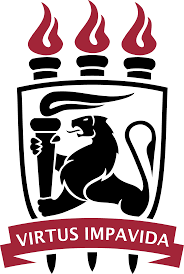 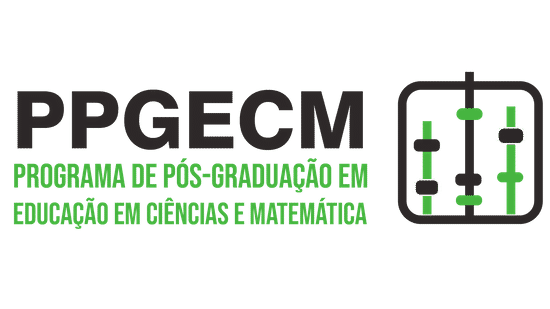 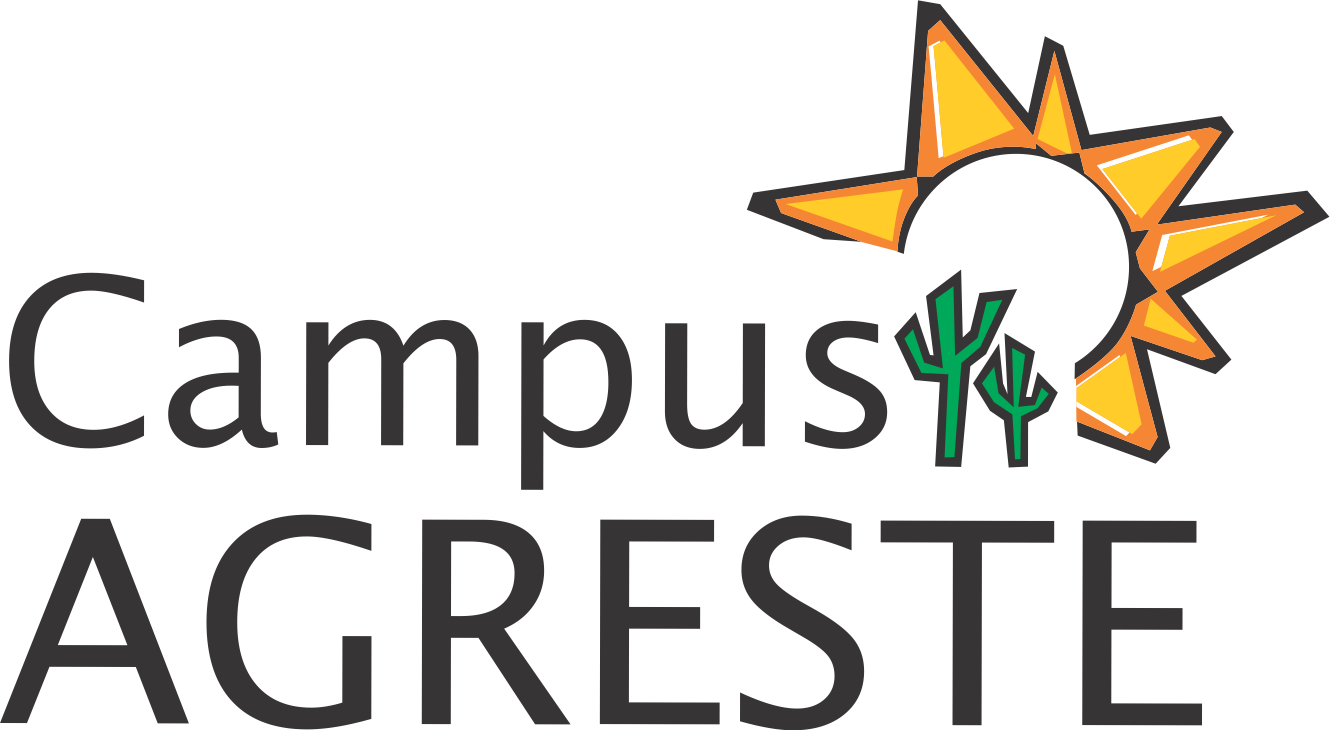 AVAL DO ORIENTADOR(A) PARA APROVEITAMENTO DE CRÉDITOS DE DISCIPLINA DE OUTRA PÓS-GRADUAÇÃOÀ Secretaria do PPG em Educação em Ciência e Matemática  – UFPE/CAAEu, _______________________________________________________, na qualidade de orientador(a) de __________________________________________, aluno(a) de mestrado deste Programa de Pós-Graduação em Educação em Ciência e Matemática, o(a) concordo a realizar o aproveitamento de disciplina _____________________________ realizada na Pós-Graduação __________________________________________ no semestre de _________.Caruaru, _____ de _______________ de _______.__________________________________________________ Assinatura do(a) Aluno(a)__________________________________________________ Assinatura do(a) Orientador(a)OBS: Este documento deve ser enviado assinado e em formato PDF pelo orientador(a).